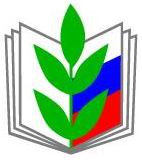 Открытый (публичный) отчетПервичной профсоюзной организации МБДОУ «Детский сад №2 «Колосок»за 2022 год1.Общая характеристика     ППО МБДОУ «Детский сад №2 «Колосок» Общероссийского Профсоюза образования на 1 января 2022 года включало 16 членов профсоюза (без совместителей), что составляет 59,2%. 2. Мероприятия по защите социально-экономическихинтересов и прав работниковПредседатель первичной профсоюзной организации доводит до сведения коллектива и заведующего  решения и постановления вышестоящей профсоюзной организации. В течение года с профкомом согласовывались приказы и распоряжения, касающиеся социально-трудовых отношений работников  (нормы труда, оплата труда, работа в предпраздничные и праздничные дни, вопросы охраны труда, вопросы организации оздоровления и отдыха работников и др.). Сегодня все работники детского сада, независимо от принадлежности к профсоюзу, пользуются социальными льготами, предоставляемыми им в соответствии с коллективным договором. Договор позволяет расширить рамки действующего трудового законодательства, обеспечить дополнительное финансирование мероприятий по охране труда, улучшить условия труда и быта работников, оказать им материальную помощь.3. Организационная работаДля оперативного учёта членов профсоюза создана электронная база данных, которая постоянно обновляется. Проведена сверка членов профсоюза в марте и ноябре 2022 года.Ежемесячно осуществлялся безналичный сбор членских взносов с перечислением их на счёт Чувашской республиканской организации профсоюза работников народного образования и науки Российской Федерации, что выполнялось в полном соответствии с положением Коллективного договора.	За отчетный период было проведено 3 Собрания, 5 заседаний профкома, на которых обсуждались вопросы, охватывающие все направления профсоюзной деятельности (контроль за соблюдением коллективного договора, социально-экономические вопросы, информационная работа, охрана труда, оздоровление работников, культурно-массовая работа и т.д.). Всю свою работу профсоюзный комитет строит на принципах социального партнерства и сотрудничества с администрацией детского сада, решая все вопросы путем конструктивного диалога в интересах работников.В профкоме собраны наиболее активные члены профсоюзной организации. Работа профсоюзной организации заключается в основном в представлении интересов трудящихся на всех видах совещаний, собраний, разработки и утверждении «Коллективного договора», участие в работе районной профсоюзной организации. В течение года председатель профкома участвовал в комплектовании кадров, в работе наградной комиссии, в заседаниях комиссии по распределению стимулирующих выплат педагогических работников. Задержек выплат заработной платы работникам образовательного учреждения не зафиксировано.  Заработная плата работникам выплачивается  не реже чем каждые полмесяца в сроки, установленные правилами внутреннего трудового распорядка, коллективным договором. Регулярно оформляются протоколы заседания профкома, производится регистрация документов (заявлений о вступлении и т.д.) Члены первичной профсоюзные организации Егорова С.М., Платонова Е.И.активно поддержали республиканский конкурс «Облако профсоюзных тегов», посвященный Году корпоративной культуры, получили сертификаты.     27 сентября 2 члена профсоюза приняли участие во Всероссийской просветительской акции «Профсоюзный диктант», объявленной Исполнительным комитетом Профсоюза и приуроченной ко Дню рождения Общероссийского Профсоюза образования.
     27 сентября в рамках празднования 32-й годовщины со Дня рождения Общероссийского Профсоюза образования и профессионального праздника дошкольных работников - Дня воспитателя и всех дошкольных работников - в ППО на встречу и душевные разговоры за столом  пришли два ветерана и получили сладкие подарки от профсоюза.           Члены профсоюза детского сада приняли активное участие в массовой лыжной гонке «Лыжня России-2022».           Председатель профкома, член профсоюза Платонова Е.И.  в отчетный период приняла участие в конкурсе профессионального мастерства «Воспитатель года 2022», стала лауреатом.           Почётной грамотой Комитета Чувашской республиканской организации Профессионального  союза работников народного образования и науки РФ за активное участие в деятельности профсоюзной организации награждена Платонова Е.И.4. Финансовая работа Финансовое обеспечение деятельности профсоюзной организации проводилось в соответствии со сметой, утвержденной профсоюзным комитетом, решениями профкома, с соблюдением норм законодательства и бухгалтерского учёта. Для проведения культурно-массовых, спортивно-оздоровительных мероприятий предусматривались средства в сметах доходов и расходов профсоюзного комитета. Распределение средств по статьям расходов утверждалось решением профсоюзного комитета.  За 2022 г. было реализовано из профсоюзных взносов на поздравление юбиляров, поздравление с 8 Марта, с Днем Защитника Отечества, на новогодние подарки.5. Обеспечение здоровых и безопасных условий трудаВ  первичной профсоюзной организации учреждения  для ведения общественного  контроля  за  охраной труда действует уполномоченное лицо по охране труда – Орлова В.М.     Основные усилия комиссии по охране труда первичной профсоюзной организации были направлены на:-информирование  членов профсоюза и социальных партнеров об изменениях в законодательстве по охране труда;-обучение профсоюзного актива требованиям безопасности труда, применению новых нормативных актов по оценке условий труда;-консультирование социальных партнеров, членов Профсоюза по организации работ по охране труда,  соблюдению требований законодательных и иных нормативно-правовых актов по охране труда, профилактике профзаболеваний работников образования;-повышение эффективности профсоюзного контроля в защите прав членов Профсоюза на безопасные и здоровые условия труда;-осуществление взаимодействия с государственными органами контроля по реализации мер,  направленных на защиту прав членов Профсоюза на охрану труда;-внедрение наиболее эффективных форм социального сотрудничества профсоюзных коллегиальных органов с работодателем;-контроль за обеспечением работников средствами индивидуальной защиты, моющими и обезвреживающими средствами, проведением медицинских осмотров, осуществлением компенсационных выплат работникам.Осуществляя свои функции,  комиссия по охране труда учреждения принимает активное участие в работе  по приемке учреждений образования к работе в новом учебном году, контролю за готовностью и техническим состоянием  кабинетов. Особое внимание уделяется выполнению мероприятий по охране труда, включенных в Соглашения по охране труда и коллективные договоры.      Профкомом первичной профсоюзной организации  проделывается работа, направленная на повышение уровня квалификации профактива и своевременное информирование членов профсоюза по вопросам обеспечения требований охраны труда. Члены профсоюзной организации прошли обучение по гражданской обороне, по ОТ, по оказанию первой медицинской помощи, по профилактике COVID-19 и др..            Первичная профсоюзная организация  участвовала и провела различные мероприятия, посвященные Всемирному Дню охраны труда и месячнику охраны труда. В рамках месячника издан приказ о проведении месячника, разработан совместный с первичной профсоюзной организацией план мероприятий, назначены ответственные лица по реализации плана мероприятий. Проводились плановые проверки готовности образовательных учреждений к действиям в чрезвычайных ситуациях, тренировки по эвакуации  воспитанников в случае возникновения пожара.Несчастных случаев на производстве среди работников МБДОУ «Детский сад №2 «Колосок»  не зарегистрировано.      В соответствии с постановлением Чувашской республиканской организации Общероссийского Профсоюза образования от 31.03.2022 №9 «О проведении республиканской тематической проверки по теме «Учёт мнения выборного органа  первичной профсоюзной организации работодателем в установленных трудовым законодательством случаях» в период с 11 по 20 мая 2022 г. в МБДОУ «Детский сад №2 «Колосок» Урмарского района проведена вышеназванная тематическая проверка.Так же проведена плановая тематическая проверка по теме «Соблюдение права педагогических работников дошкольных образовательных организаций, работающих с детьми ОВЗ, на удлиненный оплачиваемый отпуск в количестве 56 календарных дней». В ДОУ  группы компенсирующей направленности и комбинированной направленности не созданы. Педагогическим работникам образовательного учреждения предоставлен очередной удлиненный оплачиваемый отпуск в количестве 56 календарных дней за 2021-2022 учебный год.6. Информационное обеспечение членских организаций    На сайте МБДОУ «Детский сад №2 «Колосок»  открыта страница (баннер) первичной профсоюзной организации учреждения. Она имеет баннеры «Чувашская республиканская организация профсоюза работников народного образования и науки РФ» и «Общероссийский профсоюз образования».С целью расширения информационного пространства и обмена опытом работы  председатель первичной профсоюзной организации  использует возможности соцсетей: ВКонтакте: состоит в группе Профсоюз образования Урмарского района ЧР https://vk.com/club154956850.           В отчетном периоде широко использовались электронная почта, месенджеры - Viber, Whatsapp, VK.Для информирования членов Профсоюза о деятельности Профсоюза по защите социально-трудовых прав работников отрасли эффективно используются газеты «Мой Профсоюз», «Время».              Через профсоюзный уголок осуществляется информирование членов профсоюза о делах профсоюзной организации.  Размещением информации на профсоюзном информационном стенде сада Профком  проводит большую работу по сохранению профсоюзного членства и вовлечению в Профсоюз новых членов.Наряду с современными средствами, заслуженной популярностью пользуются и традиционные способы доведения информации до членов профсоюза, основанные на личном контакте: встречи, профсоюзные  собрания.         Поздравление членов профсоюза организации с юбилейными датами осуществляется через районную газету «Херле ялав».        Анализируя работу ППО МБДОУ «Детский сад №2 «Колосок»  Общероссийского Профсоюза образования можно сделать вывод, что основные мероприятия плана работы организации на 2022 год выполнены. Председатель                                               Е. И. Платонова